02643《幼儿园课程与活动设计》导学方案各位同学大家好，欢迎大家选修02643《幼儿园课程与活动设计》这门课程，我是这门课程的导学老师，课程的导学方案如下，请同学们认真完成四门形考作业。导学方案分为五个步骤，请大家按照步骤完成四次形考任务。第一步：登陆国开学生平台。国开学生登录网址：http://student.ouchn.cn/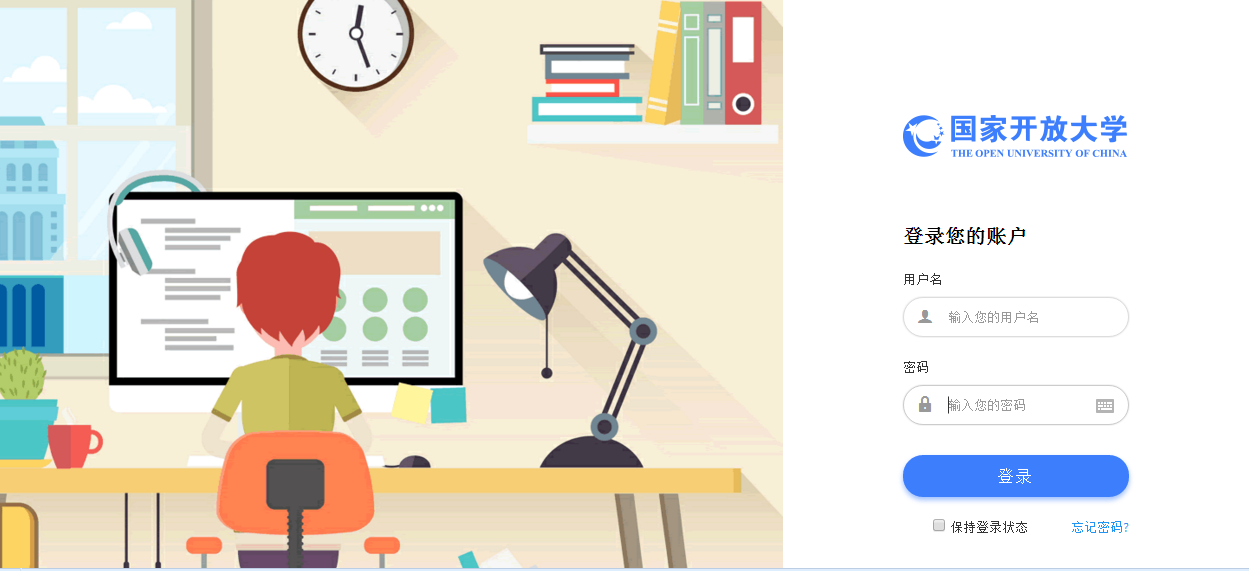 在这里输入自己的用户名密码。第二步：登录以后找到02643《幼儿园课程与活动设计》这门课程第三步：打开这门课程进行学习。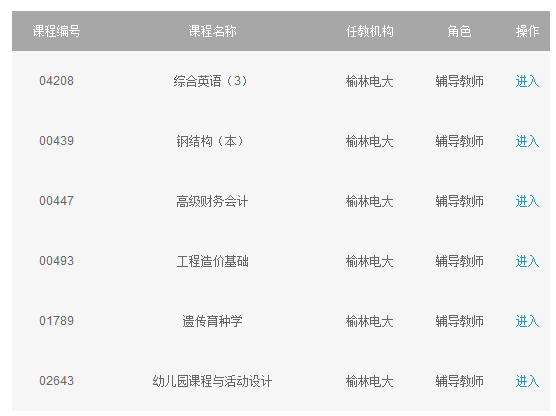 第四步：请同学们完成3次形考、两次话题讨论、两次离线任务。形考答案老师也整理好了，该门课程是主观题为主。没有客观题。请在榆林市电大导学助学栏目下载解答。 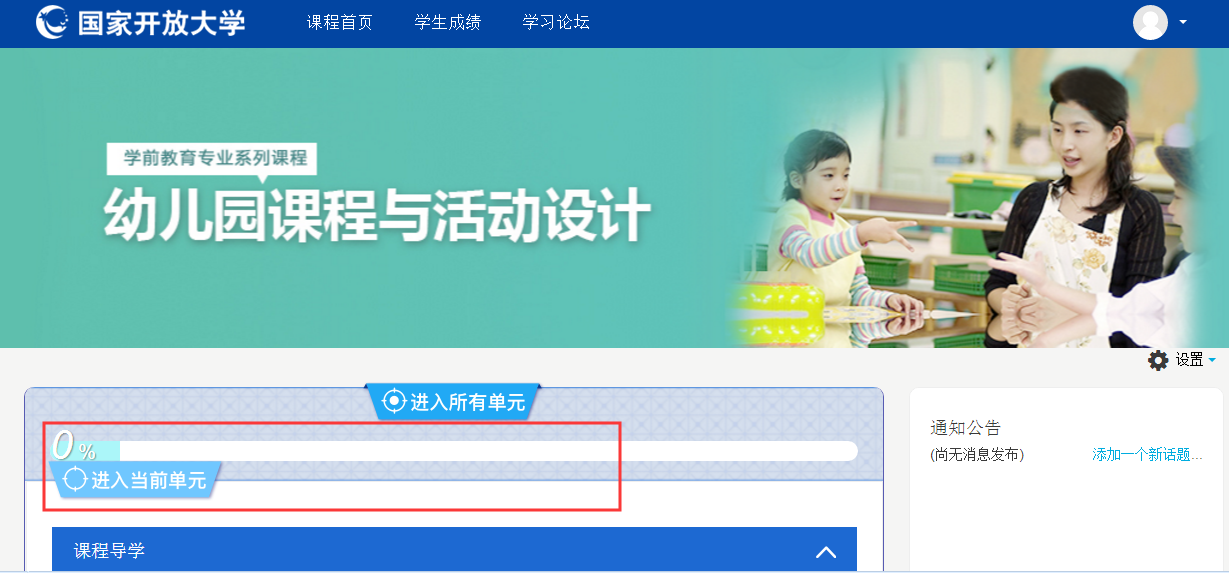 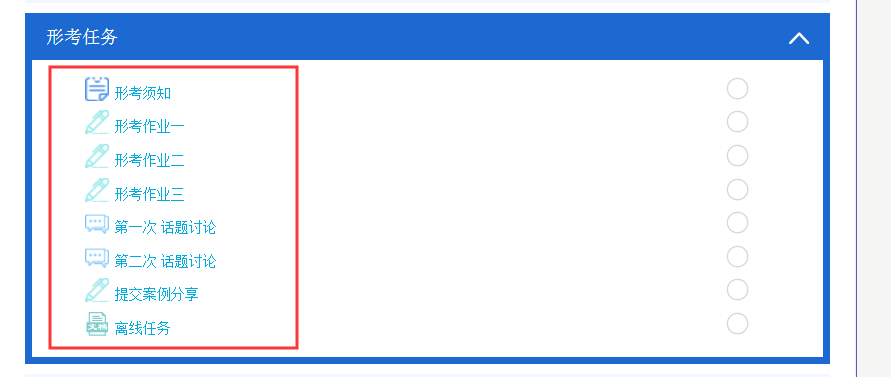 第五步：请大家有问题发帖提问。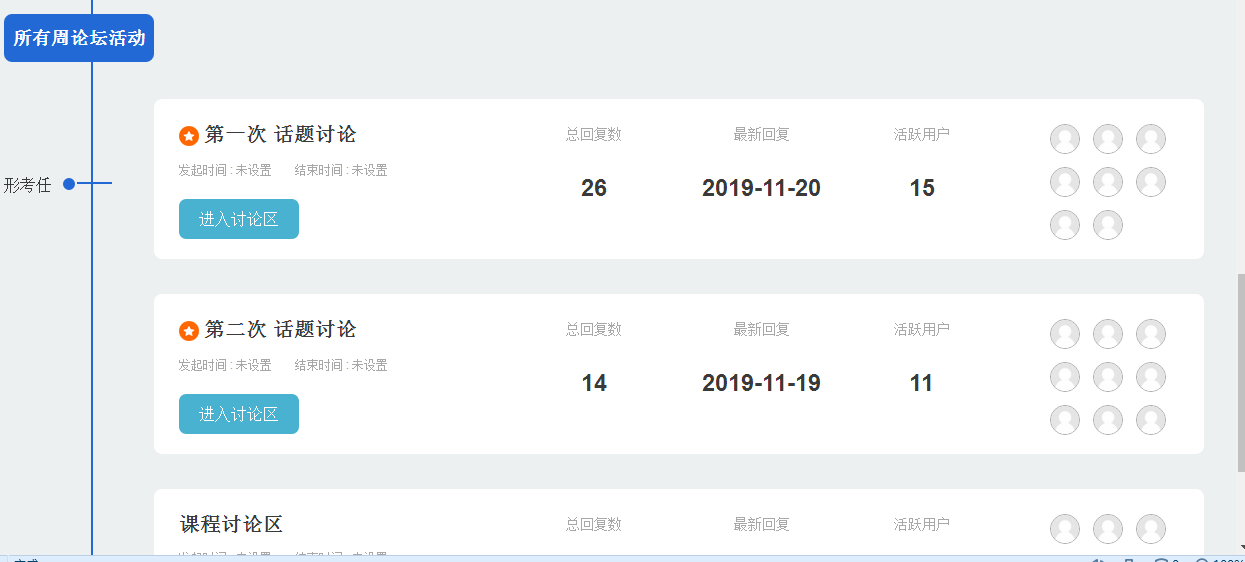 